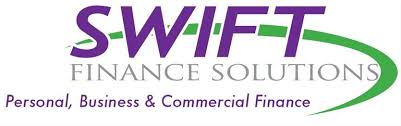 +27604597837swiftfinance@safrica.comFax : 0865165158                                                                   Welcome To Swift FinanceThe single biggest challenge facing individual and enterprises in South Africa today is accessing the funding they need to help them capitalize on the growth opportunities that present themselves.At Swift Finance, we offers business loan, home loan, personal loans and debt consolidation products that enable the responsible use of credit as part of a structured financial plan at 5% interest rate. Too many South Africans fall prey to debt traps as a result of ill-informed financial decisions. Products such as multiple and payday loans can very quickly lead to crippling debt. Loans taken from unscrupulous lenders aren't usually designed around a customer's unique financial situation and have high repayments and high interest rate; we assist contractors/farmers to acquire their own machineries. We offer loans from R10, 000.00 to R30, 000,000.0 , loan duration from 6months to 15 years.Foreigners, Blacklisted individuals with bad credit records are also welcome to apply.                                                                Benefits to Swift FinanceThere are many benefits to Swift Finance, they include:The transaction is easy and private. You apply from the comfort and privacy of your home and offices.The process is conducted securely online. Loans deliver as fast as the next business day.                                                               Loan Repayment ScheduleApplying for a loan is quick and easy!Businesses or Individuals interested in applying for a swift finance loans or who simply require more information. TO APPLY, simply SEND AN EMAIL with your ID Number, Full Names, Email address, Occupation, Monthly Income and Contact details to: (swiftfinance@safrica.com) Regards,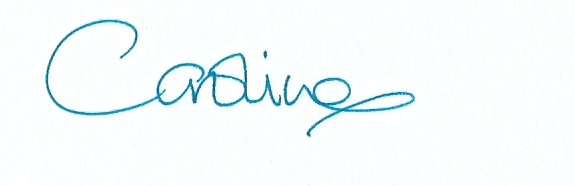 Caroline Ann PetersenLoan Consultant SWIFT FINANCE    Loan Amount Duration  (Year)Repayment     Period  Loan   AmountDuration  (Year)Repayment    Period  Loan AmountDuration   (Year)Repayment     PeriodR20,000      2R877.43R20,000       3R599.42R20,000     5R377.42R50,000      2R2,193.57R50,000       3R1,498.54R50,000     5R943.56R100,000      3R2,997.09R100,000       4R2,302.93R100,000     6R1,610.49R150,000      3R4,495.63R150,000       5R2,830.69R150,000     7R2,120.09R300,000      4R6,908.79R300,000       6R4,831.48R300,000     8R3,797.98R400,000      5R7,548.49R400,000       7R5,653.56R400,000     9R4,606.91R600,000      6R9,662.96R600,000       8R7,595.95R600,000    10R6,363.93R800,000      7R11,307.13R800,000       9R9,213.82R800,000    11R7,891.59R1,000,000      8R12,659.92R1,000,000      10R10,606.55R1,000,000    12R9,248.90